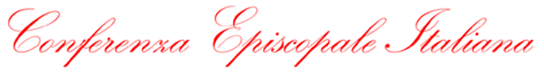 UFFICIO NAZIONALE PER LAPASTORALE DELLE VOCAZIONI Incontro Direttori di “nuova nomina”5-6 Marzo 2018 Casa per Ferie - Domus Helena - Via Ferruccio, 25  Roma“Accompagnare la vita dello Spirito” ProgrammaLunedì 5 marzo 2018Ore 10.30              Accoglienza    Ore 11.00	Prima sessione di lavoro                                 “Accompagnare la vita dello Spirito”		 Don Michele Gianola  Direttore Ufficio Nazionale per la pastorale delle vocazioni        Ore 13.00               PranzoOre 15.00	 Seconda sessione di lavoro 		«Raccontare la propria storia»Prof.ssa Chiara Scardicchio Docente di Pedagogia Sperimentale – Università di FoggiaOre 18.00	VesproOre 18.30	Celebrazione eucaristica (presso il monastero Agostiniano dei Santi Quattro Coronati)Ore 20.00	Cena - buffet  presso il monasteroOre 21.00	«La vocazione, dal destino alla destinazione»Preghiera con la Comunità Monastica Agostiniana dei Santi Quattro Coronatisr. Fulvia Sieni, Priora della Comunità MonasticaMartedì 7 marzo 2017Ore 7.00 -8.00    Colazione  Ore 8.30               Celebrazione eucaristica   		Ore 9.00              Terza  sessione di lavoro                Applicazioni pratiche per il discernimento vocazionale  (seconda parte)                                Prof.ssa Antonia Chiara Scardicchio – Don Michele Gianola Ore 11.00             PausaOre 11.30             Quale cassetta degli attrezzi: strumenti pratici & altro ancora…               Don Andrea Destradi - UNPV    Ore 13.00            Pranzo e partenze